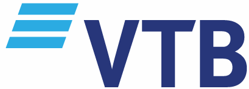 ლოტი #2არსებული მონაცემთა სანახი სისტემების განახლება - 1 ცალისაინსტალაციო სამუშაოები:არსებულ HPE 3PAR StoreServ 8200-ზე ფიზიკური კომპონენტების და ლიცენზიების დამატება, 3PAR OS ვერსიის განახლება ბოლო სტაბილურ ვერსიამდე. ახალი დისკური სივრცის დამატება არსებულ ლოგიკურ სივრცეშისაკვალიფიკაციო მოთხოვნები:HPE 3PAR StoreServ 8200 სისტემის მომსახურებაზე სერტიფიცირებული ინჟინერიMAF (მწარმოებლის ავტორიზაციის ფორმა)პროექტის დასრულების ვადაა 2020 წლის აგვისტოარსებული სისტემაHPE 3PAR StoreServ 8200:2x Active/Active კონტროლერი;4x 2U დისკური თარო 24 x 2.5” SAS დისკური სლოტით;72x 1.8TB 10K rpm 2.5” SAS დისკი;16x 1.92TB 2.5” SSD დისკი;HPE 3PAR All-inclusive Single System Software ლიცენზია;დამატებითი  დისკური თარომინ. 1 ცალი 2U დისკური თარო 24 x 2.5” SAS დისკური სლოტითდამატებითი დისკებიმინ. 8  ცალი 1.92TB SSD  დისკი,მინ. 16 ცალი 1.8TB SAS 10K rpm  დისკი,დამატებითი  ადაპტერიმინ. 2 ცალი 4-პორტიანი 16Gb Fibre Channel ადაპტერი;დამატებითი კაბელებიმინ. 8 ცალი 2-მეტრიანი multi-mode OM4 LC/LC ოპტიკური კაბელი;დამატებითი ლიცენზიაHPE 3PAR All Inclusive Multi-System Software ლიცენზია;საგარანტიო პირობებიმწარმოებლის 3 წლიანი 24 სთ x 7 დღე რეჟიმში მხარდაჭერის სერვისი